Prot. n. 2086                                                                                                                                                 Guardavalle, 20.10.2016A tutti i docenti Loro sediOggetto: corso di formazione “Mutismo selettivo”.Come comunicato in sede di Collegio dei Docenti, il giorno 17 novembre 2016, alle ore 15:30 presso i locali della Scuola Primaria di Guardavalle Marina, si terrà quanto specificato in oggetto.I sigg. docenti interessati sono pregati di comunicare la propria partecipazione, firmando il foglio allegato alla presente e di informare, con avviso scritto sul diario, le famiglie dell’eventuale uscita anticipata alle ore 15:15.                                             Il Dirigente scolastico(Prof. Valerio Antonio Mazza)  Firma autografa sostituita a mezzo stampa ex art.3, c.2 D.Lgs n.39/93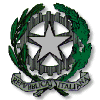 Istituto  Comprensivo Statale  “Aldo Moro”Scuole Statali: dell’ Infanzia, Primaria e Secondaria di I GradoVia R. Salerno, 277 – 88065 GUARDAVALLE0967/828084 Fax 0967/828603http://www.icguardavalle.gov.it/Mail: czic82300p@istruzione.it - PEC: czic82300p@pec.istruzione.it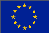 